Приложение № 1 к распоряжению Администрации города Шарыпово                                                                                                  №  761 от    26.04.2022Схема перекрытия автомобильных дорог общего пользования местного значения муниципального образования города Шарыпово9 мая 2022 года  с 9.45 ч. до 12.30 ч.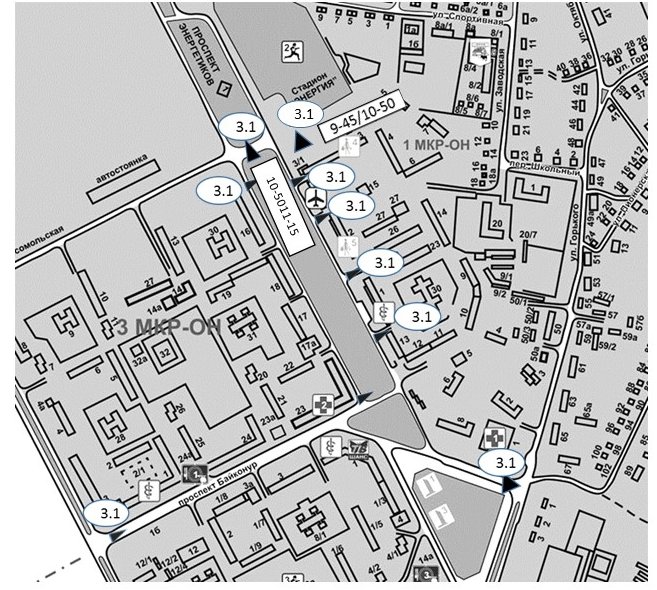 Установка знака: - 3.1 "Въезд запрещен"3.28 "Стоянка запрещена"▲ – ограждение Проспект «Байконур» перекрытие от пересечения с пр. Центральным с 9.45 до 11.30 ч. для построения и прохождения парада и военной техникиУл. Комсомольская перекрытие от пересечения с ул. Комсомольская с пр. Энергетиков до площади, прилегающей к стадиону Энергия 9.45 до 11.00 ч.   для построения колонны Приложение № 2 к распоряжению Администрации города Шарыпово                                                                                                 №  761 от    26.04.2022Схема движения автобусного маршрута № 5,79 мая 2022 года (с 9.45 ч.  до 12.30 ч) Остановки: Карман 3м-н д.3 – проспект Центральный – ул. Комсомольская – далее по схеме маршрута № 5, 7Проезд по проспекту Энергетиков запрещен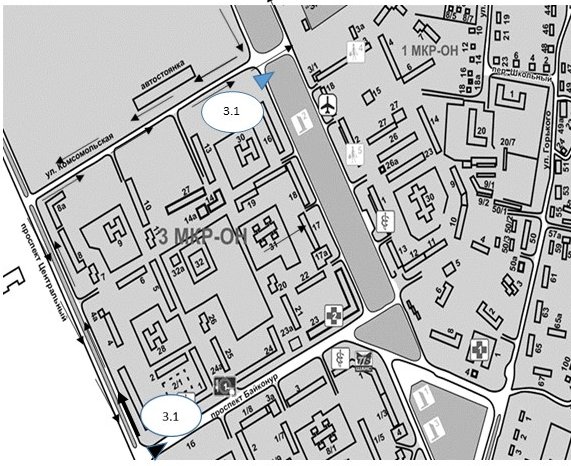 Установка знака: - 3.1 "Въезд запрещен"▲ – ограждение Проспект «Байконур» перекрытие от пересечения с пр. Центральным с  9.45 до 11.30 для построения и прохождения парада и военной техники. ул. Комсомольская перекрытие от пересечения с ул. Комсомольская с пр. Энергетиков до площади, прилегающей к стадиону Энергия 9.45 до 11.00 ч.   для построения колонны Приложение № 3 к распоряжению Администрации города Шарыпово                                                                                               №  761 от    26.04.2022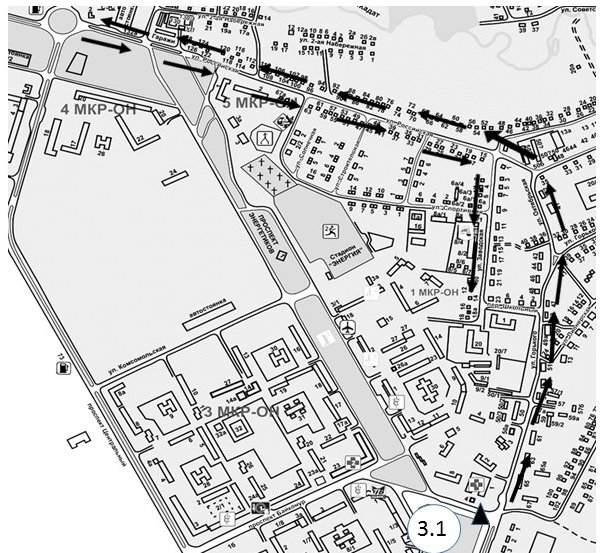 Схема движения автобусного маршрутов  № 4 ,99 мая 2022 года (с 9.45 ч.  до 12.30 ч)Остановки:  маг. Торговый центр –  Поликлиника – маг. Все для дома – ул. Российская, 5 микрорайон – далее по утвержденному маршрутуИз Дубинино 5 микрорайон – маг. Российский – (проезд по улице Заводской, пер. Школьный) – маг. Все для дома – Поликлиника – маг Торговый  центр – далее по утвержденному маршруту  Установка знака: - 3.1 "Въезд запрещен"▲ – ограждение